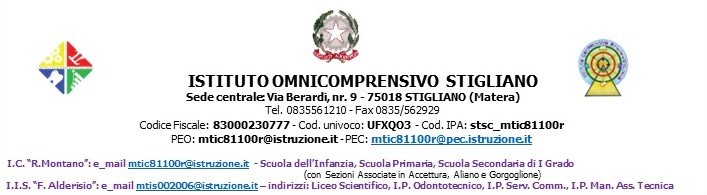 AL DIRIGENTE SCOLASTICOIstituto OmnicomprensivoSTIGLIANO  Il/La  sottoscritto/a _____________________________________ docente di:□ Scuola Infanzia       □ Primaria       □ Secondaria di I Grado    □ Secondaria di II Grado      □ Religione Cattolica  con contratto  individuale di lavoro  □  a tempo indeterminato  □ a tempo determinato, nel plesso di  □  Stigliano   □   Accettura   □  Aliano □  Gorgoglione       COMUNICA Ai sensi dell’art. 8 del CCNL del comparto scuola quadriennale giuridico 2006/2009 e 1° biennio economico 2006/07 di voler partecipare all’assemblea sindacale indetta dall’organizzazione sindacale del giorno _________ alle ore _______ presso_____________________Tale dichiarazione è irrevocabile ai sensi del comma 8 dell’art.8 del citato CCNL.DICHIARAche il proprio orario di servizio, per il giorno dell’assemblea, è il seguente_________________________________________________________.Pertanto CHIEDE di usufruire di: N° ore  1 □  2  □ per assemblea sindacale  N° ore  1 □  2  □ per il viaggioPer un totale di ore  1 □  2  □  3  □  4  □DICHIARA altresì di conoscere che le ore di viaggio rientrano nel monte ore annuale pari a 10 ore di aver ad oggi usufruito  ad oggi di N°_____ di permesso per assemblea sindacalee che tale richiesta è irrevocabile  Data______________					                            Firma ______________________